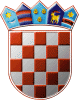 	REPUBLIKA HRVATSKA	DRŽAVNO IZBORNO POVJERENSTVO	REPUBLIKE HRVATSKEKLASA:	003-08/19-01/01URBROJ:	507-02/05-19-14/1Zagreb, 	27. ožujka 2019.IZVADAK IZ ZAPISNIKA150. sjednice Državnog izbornog povjerenstva Republike Hrvatskeodržane 27. ožujka 2019. u 11,00 sati u sjedištu Državnog izbornog povjerenstva Republike Hrvatske, Visoka 15, Zagreb.D N E V N I   R E Dusvajanje zapisnika sa 147. i 148.  sjednice PovjerenstvaRazmatranje teksta Ugovora za uslugu udomljavanja, korištenja, prilagodbe, proširenja i održavanje informatičkog sustava za podršku izborima te uslugu za organizaciju provedbe informatičke podrške izborima članova u Europski parlament iz Republike HrvatskeRazmatranje teksta Ugovora za uslugu udomljavanja, korištenja, prilagodbe, proširenja i održavanja informatičkog sustava za podršku izborima za članove vijeća i predstavnike nacionalnih manjina u jedinicama lokalne i područne (regionalne) samouprave 2019.Razmatranje prijedloga izmjene teksta Ugovora o usluzi održavanja informacijskog sustavaDonošenje Rješenja o izmjeni rješenja o imenovanju Županijskog izbornog povjerenstva Ličko-senjske županijeDonošenje Rješenja o izmjeni rješenja o imenovanju Županijskog izbornog povjerenstva Šibensko-kninske županijeDonošenje Odluke o izmjeni odluke o imenovanju informatičkog koordinatora Državnog izbornog povjerenstva Republike Hrvatske i informatičkih koordinatora u županijama i Gradu ZagrebuDonošenje Odluke o određivanju visine naknade za rad informatičkim koordinatoricama u Osječko-baranjskoj županiji na izborima članova u Europski parlament iz Republike Hrvatske 2019.Donošenje Odluke o određivanju visine naknade za rad predsjedniku, zamjeniku predsjednika, članovima i zamjenicima članova biračkih odbora u Republici HrvatskojDonošenje Odluke o određivanju visine naknade za rad predsjedniku, zamjeniku predsjednika, članovima i zamjenicima članova biračkih odbora na biračkim mjestima u inozemstvuDonošenje Odluke o određivanju iznosa naknade za najam kuće i stambenog objektaDonošenje Odluke o određivanju iznosa naknade za domaraDonošenje Odluke o isplati akontacije sredstava za materijalne troškove za provedbu izbora članova u Europski parlament iz Republike Hrvatske Donošenje Obvezatnih uputa broj M-I – redoslijed izbornih radnji i tijek rokova na izborima za članove vijeća i predstavnike nacionalnih manjina u jedinicama lokalne i područne (regionalne) samoupraveDonošenje Obvezatnih uputa broj M-II – obrasci za postupak kandidiranja, pripremu i provedbu izbora na izborima za članove vijeća i predstavnike nacionalnih manjina u jedinicama lokalne i područne (regionalne) samoupraveDonošenje Priopćenja o izborima članova vijeća nacionalnih manjina i o izborima predstavnika nacionalnih manjina u jedinicama lokalne i područne (regionalne) samoupraveDonošenje Rješenja o imenovanju županijskih izbornih povjerenstava i Izbornog povjerenstva Grada Zagreba na izborima za članove vijeća i izborima predstavnika nacionalnih manjinaDonošenje Odluke o imenovanju informatičkih koordinatora u županijama i Gradu Zagrebu na izborima članova vijeća nacionalnih manjina i izborima predstavnika nacionalnih manjinaDonošenje Odluke o određivanju iznosa naknade za rad informatičkim koordinatorima u županijama i Gradu Zagrebu na izborima članova vijeća nacionalnih manjina i izborima predstavnika nacionalnih manjinaRaznoDnevni red je prihvaćen te je na sjednici usvojeno:Ad.1. Tekst Ugovora za uslugu udomljavanja, korištenja, prilagodbe, proširenja i održavanje informatičkog sustava za podršku izborima te uslugu za organizaciju provedbe informatičke podrške izborima članova u Europski parlament iz Republike HrvatskeAd.2. Tekst Ugovora za uslugu udomljavanja, korištenja, prilagodbe, proširenja i održavanja informatičkog sustava za podršku izborima za članove vijeća i predstavnike nacionalnih manjina u jedinicama lokalne i područne (regionalne) samouprave 2019.Ad.3. Poziv na dostavu dodatnog očitovanja vezano uz predloženu izmjenu Ugovora o usluzi održavanja informacijskog sustavaAd.4. Rješenje o izmjeni rješenja o imenovanju Županijskog izbornog povjerenstva Ličko-senjske županije Ad.5. Rješenje o izmjeni rješenja o imenovanju Županijskog izbornog povjerenstva Šibensko-kninske županijeAd.6. Odluka o izmjeni odluke o imenovanju informatičkog koordinatora Državnog izbornog povjerenstva Republike Hrvatske i informatičkih koordinatora u županijama i Gradu ZagrebuAd.7. Odluka o imenovanju informatičkog koordinatora Državno izbornog povjerenstva Republike HrvatskeAd.8. Odluka o određivanju visine naknade za rad informatičkim koordinatoricama u Osječko-baranjskoj županiji na izborima članova u Europski parlament iz Republike Hrvatske 2019.Ad.9. Odluka o određivanju visine naknade za rad predsjedniku, zamjeniku predsjednika, članovima i zamjenicima članova biračkih odbora u Republici Hrvatskoj u provedbi izbora članova u Europski parlament iz Republike HrvatskeAd.10. Odluka o određivanju iznosa naknade za najam kuće i stambenog objekta u provedbi izbora članova u Europski parlament iz Republike HrvatskeAd.11. Odluka o određivanju iznosa naknade za domara u provedbi izbora članova u Europski parlament iz Republike HrvatskeAd.12. Odluka o isplati akontacije sredstava za materijalne troškove za provedbu izbora članova u Europski parlament iz Republike HrvatskeAd.13. Tekst Obvezatnih uputa broj M-I – redoslijed izbornih radnji i tijek rokova na izborima za članove vijeća i predstavnike nacionalnih manjina u jedinicama lokalne i područne (regionalne) samoupraveAd.14. Tekst Obvezatnih uputa broj M-II – obrasci za postupak kandidiranja i za pripremu i provedbu izbora na izborima za članove vijeća i predstavnike nacionalnih manjina u jedinicama lokalne i područne (regionalne) samoupraveAd.15. Tekst Priopćenja o izborima članova vijeća nacionalnih manjina i o izborima predstavnika nacionalnih manjina u jedinicama lokalne i područne (regionalne) samoupraveAd.16. Rješenja o imenovanju županijskih izbornih povjerenstava i Izbornog povjerenstva Grada Zagreba na izborima za članove vijeća i izborima predstavnika nacionalnih manjinaAd.17. Odluka o imenovanju informatičkih koordinatora u županijama i Gradu Zagrebu na izborima vijeća i predstavnika nacionalnih manjinaAd.18. Odluka o određivanju iznosa naknade za rad informatičkim koordinatorima u županijama i Gradu Zagrebu na izborima članova vijeća nacionalnih manjina i izborima predstavnika nacionalnih manjinaAd.19. RaznoTajnica                           				   Predsjednik       Albina Rosandić, v.r.                    			 	 Đuro Sessa, v.r.